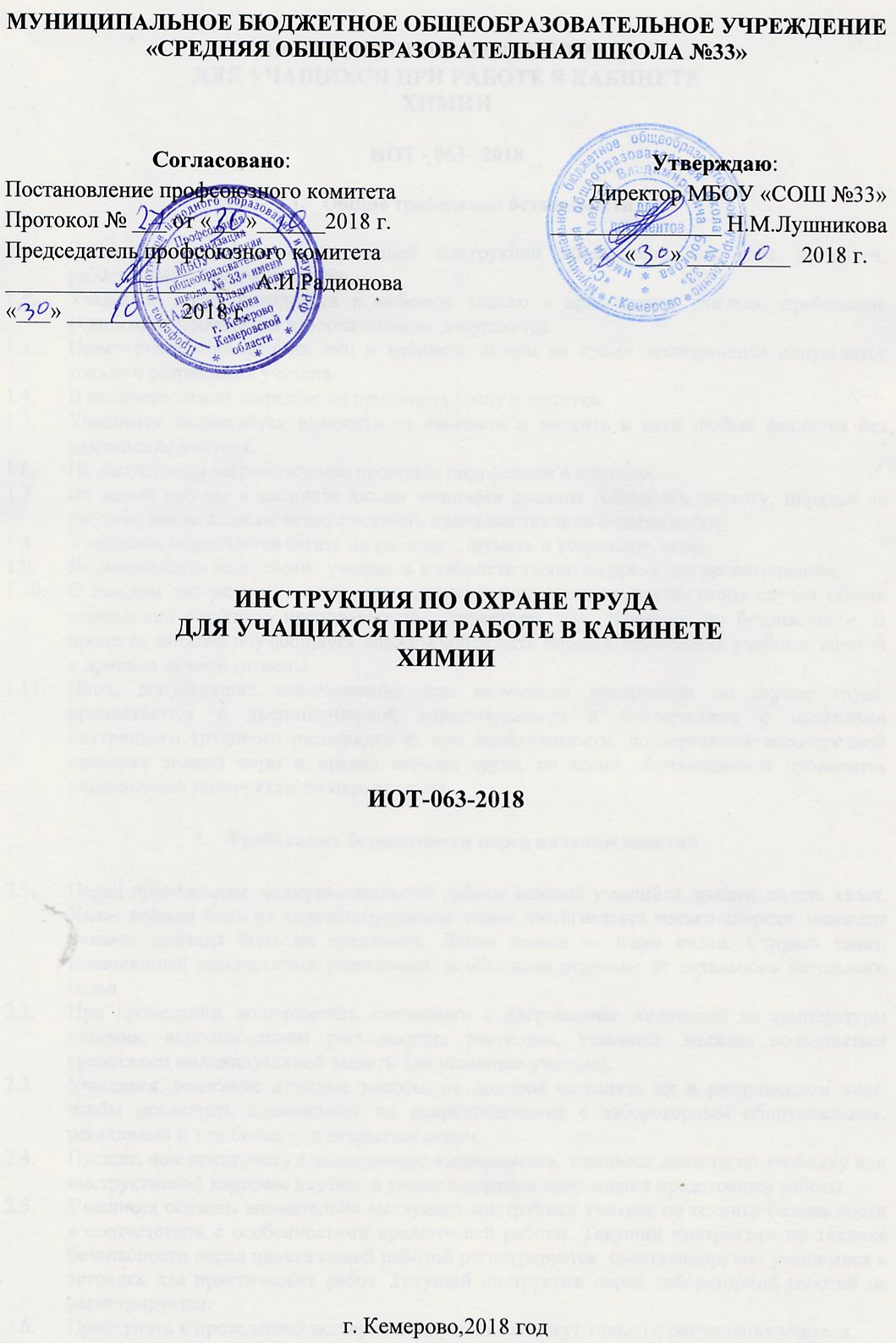 МУНИЦИПАЛЬНОЕ БЮДЖЕТНОЕ ОБЩЕОБРАЗОВАТЕЛЬНОЕ УЧРЕЖДЕНИЕ«Средняя общеобразовательная школа №33»ИНСТРУКЦИЯ ПО ОХРАНЕ ТРУДА ДЛЯ УЧАЩИХСЯ ПРИ РАБОТЕ В КАБИНЕТЕХИМИИИОТ-063-2018г. Кемерово,2018 годИнструкция по охране труда 
ДЛЯ УЧАЩИХСЯ ПРИ РАБОТЕ В КАБИНЕТЕХИМИИИОТ - 063– 2018Общие требования безопасностиСоблюдение требований настоящей инструкции обязательно для всех учащихся, работающих в кабинете химии.Учащиеся могут находиться в кабинете только в присутствии учителя; пребывание учащихся в помещении лаборантской не допускается.Присутствие посторонних лиц в кабинете химии во время эксперимента допускается только с разрешения учителя.В кабинете химии запрещается принимать пищу и напитки.Учащимся запрещается выносить из кабинета и вносить в него любые вещества без разрешения учителя.Не допускается загромождение проходов портфелями и сумками.Во время работы в кабинете химии учащиеся должны соблюдать чистоту, порядок на рабочем месте, а также четко следовать правилам техники безопасности.Учащимся запрещается бегать по кабинету, шуметь и устраивать игры.Не допускается нахождение учащихся в кабинете химии во время его проветривания.О каждом несчастном случае пострадавший или очевидец несчастного случая обязан немедленно сообщить преподавателю,  директору, зам. директора по безопасности. В процессе занятий обучающиеся должны соблюдать порядок проведения учебных занятий и правила личной гигиены.Лица, допустившие невыполнение или нарушение инструкции по охране труда, привлекаются к дисциплинарной ответственности в соответствии с правилами внутреннего трудового распорядка и, при необходимости, подвергаются внеочередной проверке знаний норм и правил охраны труда, со всеми обучающимися проводится внеплановый инструктаж по охране труда.Требования безопасности перед началом занятийПеред проведением экспериментальной работы каждый учащийся должен надеть халат. Халат должен быть из хлопчатобумажной ткани, застёгиваться только спереди, манжеты рукавов должны быть на пуговицах. Длина халата — ниже колен. Стирать халат, испачканный химическими реактивами, необходимо отдельно от остального нательного белья.При проведении эксперимента, связанного с нагреванием жидкостей до температуры кипения, использованием разъедающих растворов, учащиеся должны пользоваться средствами индивидуальной защиты (по указанию учителя).Учащиеся, имеющие длинные волосы, не должны оставлять их в распущенном виде, чтобы исключить возможность их соприкосновения с лабораторным оборудованием, реактивами и тем более — с открытым огнем.Прежде, чем приступить к выполнению эксперимента, учащиеся должны по учебнику или инструктивной карточке изучить и уяснить порядок выполнения предстоящей работы.Учащиеся обязаны внимательно выслушать инструктаж учителя по технике безопасности в соответствии с особенностями предстоящей работы. Текущий инструктаж по технике безопасности перед практической работой регистрируется, собственноручно учащимися в тетрадях для практических работ. Текущий инструктаж перед лабораторной работой не регистрируется.Приступать к проведению эксперимента учащиеся могут только с разрешения учителя.Требования безопасности во время занятийВо время работы в кабинете химии учащиеся должны быть максимально внимательными, дисциплинированными, строго следовать указаниям учителя, соблюдать тишину, поддерживать чистоту и порядок на рабочем месте.Во время демонстрационных опытов учащиеся должны находиться на своих рабочих местах или пересесть по указанию учителя на другое, более безопасное место.При выполнении лабораторных и практических работ учащиеся должны неукоснительно соблюдать правила техники, безопасности, следить, чтобывещества не попадали на кожу лица и рук, так как многие из них вызывают раздражение кожи и слизистых оболочек.Никакие вещества в лаборатории нельзя пробовать на вкус! Нюхать вещества можно, лишь осторожно направляя на себя их пары или газы лёгким движением руки, а не наклоняясь к сосуду и не вдыхая полной грудью.При выполнении лабораторных работ учащиеся должны точно повторять действия учителя, показывающего, как нужно правильно проводить эксперимент.Подготовленный к работе прибор учащиеся должны показать учителю или лаборанту.По первому требованию учителя учащиеся обязаны немедленно прекратить выполнение работы (эксперимента). Возобновление работы возможно только с разрешения учителя.Учащимся запрещается самостоятельно проводить любые опыты, не предусмотренные в данной работе.Учащимся запрещается выливать в канализацию растворы и органические жидкости.Обо всех разлитых и рассыпанных реактивах учащиеся должны немедленно сообщить учителю или лаборанту. Учащимся запрещается самостоятельно убирать любые вещества.Обо всех неполадках в работе оборудования, водопровода, электросети и т.п. учащиеся обязаны сообщить учителю или лаборанту. Учащимся запрещается самостоятельно устранять неисправности.При получении травм (порезы, ожоги и т.п.), а также при плохом самочувствии учащиеся должны немедленно сообщить об этом учителю или лаборанту.\Во время работы учащимся запрещается переходить на другое рабочее место без разрешения учителя.Учащимся запрещается брать вещества и какое-либо оборудование с незадействованных на данный момент рабочих мест.Недопустимо во время работы перебрасывать друг другу какие-либо вещи (учебники, тетради, ручки и др.).Запрещается оставлять без присмотра включенные нагревательные приборы, а также зажигать горелки и спиртовки без надобности.Требование безопасности в аварийных ситуацияхПри возникновении аварийных ситуаций во время занятий в кабинете химии (пожар, появление посторонних запахов), не допускать паники и подчиняться только указаниям учителя.При разливе легковоспламеняющейся жидкости и ее загорании немедленно сообщить в ближайшую пожарную часть.В случае если разбилась лабораторная посуда или приборы из стекла, не собирать их осколки незащищенными руками. А использовать для этой цели щетку или совок.При получении травмы оказать первую помощь пострадавшему, сообщить об этом   учителю.Требование безопасности по окончании занятийУборка рабочих мест по окончании работы производится в соответствии с указаниями учителя.Учащиеся должны привести в порядок свое рабочее место, сдать учителю или лаборанту дополнительные реактивы и оборудование, выданные в лотке, удостовериться в наличии порядка в обоих ящиках рабочего стола и закрыть их. Запрещается убирать в ящики грязную посуду, ее необходимо сдать учителю или лаборанту.По окончании лабораторной и практической работ учащиеся обязаны вымыть руки с мылом.Заместитель директора по БЖ       					Н.Г.КимСогласовано:Постановление профсоюзного комитетаПротокол № ___ от «___»______2018 г.Председатель профсоюзного комитета_____________________  А.И.Радионова «___» _________  2018 г.               Утверждаю: Директор МБОУ «СОШ №33»_______________ Н.М.Лушникова                          «___» _________  2018 г.